         John McAuliffe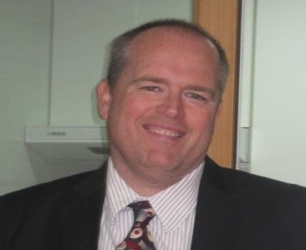                                010-5808-4603                    bluefidoarizona@yahoo.com       Core Strength:            .  Foster Learning strengths, in group works, social interaction, character building, and problem                solving skills            .  Energetic, organized, positive and self motivation, with the ability to speak and write effectively            .  Unique ability to adapt quickly to challenges and changing environments            .  Personable, articulate and professional; compassionate and positive toward achieving               curriculum goals.       Professional Experience:                 Mulgeum Dong-A Middle School                 Yangsan, Gyeongsangnam-do, Korea                 October 2010-present                 Native English Teacher                 Avalon English Institute                 Pyeongtaek, Gyeonggi-do, Korea                 September 2009-September 2010                 Native English Teacher                 Sejong Academy                 Suwon, Gyeonggi-do, Korea                 September 2007-September 2008                 Native English Teacher                 StarShine Academy                 Phoenix, Arizona, USA                 August 2006-June 2007                 Elementary/Middle School Teacher                 Education:                  B. S.  St. John’s University                  New York, New York, USA                  State of Arizona Teacher Certification